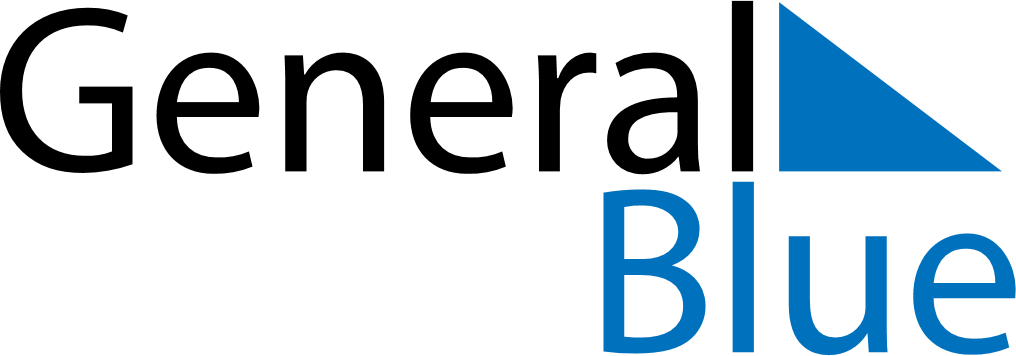 May 2024May 2024May 2024May 2024May 2024May 2024Ampati, Meghalaya, IndiaAmpati, Meghalaya, IndiaAmpati, Meghalaya, IndiaAmpati, Meghalaya, IndiaAmpati, Meghalaya, IndiaAmpati, Meghalaya, IndiaSunday Monday Tuesday Wednesday Thursday Friday Saturday 1 2 3 4 Sunrise: 4:53 AM Sunset: 6:00 PM Daylight: 13 hours and 7 minutes. Sunrise: 4:53 AM Sunset: 6:01 PM Daylight: 13 hours and 8 minutes. Sunrise: 4:52 AM Sunset: 6:01 PM Daylight: 13 hours and 9 minutes. Sunrise: 4:51 AM Sunset: 6:02 PM Daylight: 13 hours and 10 minutes. 5 6 7 8 9 10 11 Sunrise: 4:50 AM Sunset: 6:02 PM Daylight: 13 hours and 11 minutes. Sunrise: 4:50 AM Sunset: 6:03 PM Daylight: 13 hours and 13 minutes. Sunrise: 4:49 AM Sunset: 6:03 PM Daylight: 13 hours and 14 minutes. Sunrise: 4:49 AM Sunset: 6:04 PM Daylight: 13 hours and 15 minutes. Sunrise: 4:48 AM Sunset: 6:05 PM Daylight: 13 hours and 16 minutes. Sunrise: 4:47 AM Sunset: 6:05 PM Daylight: 13 hours and 17 minutes. Sunrise: 4:47 AM Sunset: 6:06 PM Daylight: 13 hours and 18 minutes. 12 13 14 15 16 17 18 Sunrise: 4:46 AM Sunset: 6:06 PM Daylight: 13 hours and 19 minutes. Sunrise: 4:46 AM Sunset: 6:07 PM Daylight: 13 hours and 21 minutes. Sunrise: 4:45 AM Sunset: 6:07 PM Daylight: 13 hours and 22 minutes. Sunrise: 4:45 AM Sunset: 6:08 PM Daylight: 13 hours and 23 minutes. Sunrise: 4:44 AM Sunset: 6:08 PM Daylight: 13 hours and 24 minutes. Sunrise: 4:44 AM Sunset: 6:09 PM Daylight: 13 hours and 25 minutes. Sunrise: 4:43 AM Sunset: 6:09 PM Daylight: 13 hours and 26 minutes. 19 20 21 22 23 24 25 Sunrise: 4:43 AM Sunset: 6:10 PM Daylight: 13 hours and 27 minutes. Sunrise: 4:42 AM Sunset: 6:10 PM Daylight: 13 hours and 28 minutes. Sunrise: 4:42 AM Sunset: 6:11 PM Daylight: 13 hours and 28 minutes. Sunrise: 4:42 AM Sunset: 6:11 PM Daylight: 13 hours and 29 minutes. Sunrise: 4:41 AM Sunset: 6:12 PM Daylight: 13 hours and 30 minutes. Sunrise: 4:41 AM Sunset: 6:12 PM Daylight: 13 hours and 31 minutes. Sunrise: 4:41 AM Sunset: 6:13 PM Daylight: 13 hours and 32 minutes. 26 27 28 29 30 31 Sunrise: 4:40 AM Sunset: 6:13 PM Daylight: 13 hours and 33 minutes. Sunrise: 4:40 AM Sunset: 6:14 PM Daylight: 13 hours and 33 minutes. Sunrise: 4:40 AM Sunset: 6:14 PM Daylight: 13 hours and 34 minutes. Sunrise: 4:40 AM Sunset: 6:15 PM Daylight: 13 hours and 35 minutes. Sunrise: 4:39 AM Sunset: 6:15 PM Daylight: 13 hours and 36 minutes. Sunrise: 4:39 AM Sunset: 6:16 PM Daylight: 13 hours and 36 minutes. 